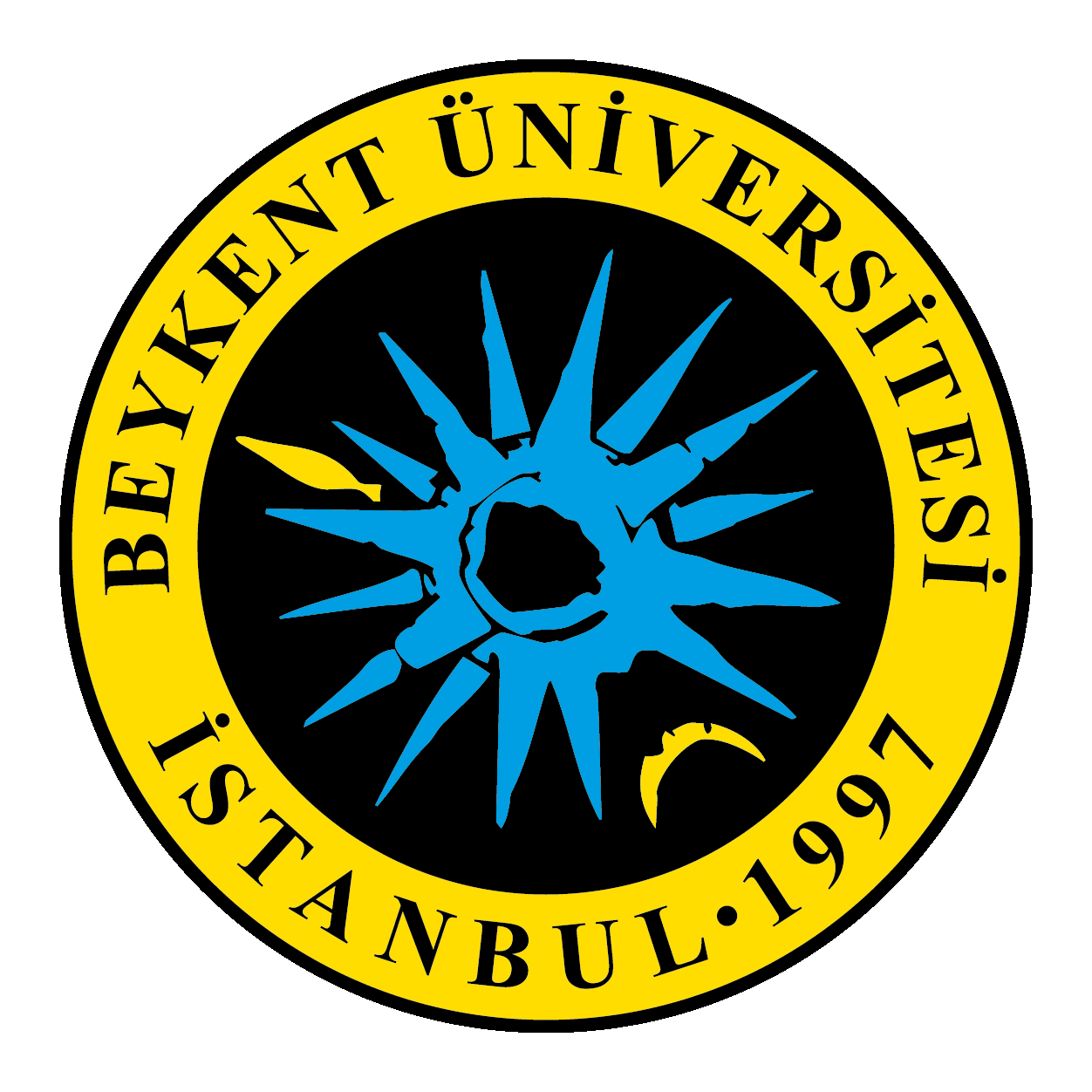                                           BASKI YÖNETİM  HİZMETLERİ ALIMIBİRİM FİYAT TEKLİF CETVELİİhale kayıt numarası: 2023/0019*Tabloya gerektiği kadar satır eklenecektir. *Kısmi teklif verilemez.Adı ve SOYADI/Ticaret UnvanıKaşe ve İmza81 Bu sütun idarece hazırlanacaktır. 2  Bu sütun isteklilerce doldurulacaktır. 3Teklif vermeye yetkili kişi tarafından her sayfası ad ve soyadı/ticaret unvanı yazılarak imzalanacaktır. Teklifin ortak girişim  (iş ortaklığı veya konsorsiyum) olarak verilmesi halinde, teklif mektubu bütün ortaklar veya yetki verdikleri kişiler tarafından imzalanacaktır.                                       BASKI YÖNETİM  HİZMETLERİ ALIMIBİRİM FİYAT TEKLİF CETVELİİhale kayıt numarası: 2023/0019*Tabloya gerektiği kadar satır eklenecektir. *Kısmi teklif verilemez.Adı ve SOYADI/Ticaret UnvanıKaşe ve İmza81 Bu sütun idarece hazırlanacaktır. 2  Bu sütun isteklilerce doldurulacaktır. 3Teklif vermeye yetkili kişi tarafından her sayfası ad ve soyadı/ticaret unvanı yazılarak imzalanacaktır. Teklifin ortak girişim  (iş ortaklığı veya konsorsiyum) olarak verilmesi halinde, teklif mektubu bütün ortaklar veya yetki verdikleri kişiler tarafından imzalanacaktır.                         KISIM 1                        A1                         KISIM 1                        A1                         KISIM 1                        A1                         KISIM 1                        A1                         KISIM 1                        A1Sıra Noİş Kaleminin Adı ve Kısa Açıklaması 6BirimiMiktarıBirim Fiyat1Cihaz Kira Bedeli A3Adet112Cihaz Kira Bedeli A4Adet43Siyah/Beyaz Sayfa BaşıAdet14Renkli sayfa başıAdet15 Aylık Yazılım Kira BedeliAdet156                 Sözleşme sonu Satış BedeliAdet15 TOPLAM TUTAR  (K.D.V Hariç) TOPLAM TUTAR  (K.D.V Hariç) TOPLAM TUTAR  (K.D.V Hariç)                         KISIM 2                        A1                         KISIM 2                        A1                         KISIM 2                        A1                         KISIM 2                        A1                         KISIM 2                        A1Sıra Noİş Kaleminin Adı ve Kısa Açıklaması 6BirimiMiktarıBirim Fiyat1Siyah/Beyaz Sayfa BaşıAdet12Renkli Sayfa BaşıAdet1 TOPLAM TUTAR  (K.D.V Hariç) TOPLAM TUTAR  (K.D.V Hariç) TOPLAM TUTAR  (K.D.V Hariç)